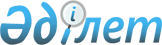 "Уәкілетті орган жанындағы үкіметтік емес ұйымдармен өзара іс-қимыл жасау жөніндегі үйлестіру кеңесі туралы ережесін бекіту туралы" Қазақстан Республикасы Мәдениет және спорт министрінің 2015 жылғы 22 желтоқсандағы № 404 бұйрығының күші жойылсын деп тану туралыҚазақстан Республикасы Дін істері және азаматтық қоғам министрінің 2018 жылғы 4 мамырдағы № 46 бұйрығы. Қазақстан Республикасының Әділет министрлігінде 2018 жылғы 16 мамырда № 16892 болып тіркелді
      БҰЙЫРАМЫН:
      1. "Уәкілетті орган жанындағы үкіметтік емес ұйымдармен өзара іс-қимыл жасау жөніндегі үйлестіру кеңесі туралы ережесін бекіту туралы" Қазақстан Республикасы Мәдениет және спорт министрінің 2015 жылғы 22 желтоқсандағы № 404 бұйрығының (Нормативті құқықтық актілерді мемлекеттік тіркеу тізілімінде № 12623 болып тіркелген, 2016 жылы 12 қаңтарда "Әділет" ақпараттық-құқықтық жүйесінде жарияланған) күші жойылды деп танылсын.
      2. Қазақстан Республикасы Дін істері және азаматтық қоғам министрлігі Азаматтық қоғам істері комитеті:
      1) осы бұйрықтың Қазақстан Республикасы Әділет министрлігінде мемлекеттік тіркелуін;
      2) осы бұйрық мемлекеттік тіркелген күннен бастап күнтізбелік он күн ішінде оның мемлекеттік және орыс тілдеріндегі қағаз және электронды түрдегі көшірмелерін ресми жариялауға және Қазақстан Республикасы нормативтік құқықтық актілерінің эталондық бақылау банкіне енгізу үшін "Республикалық құқықтық ақпарат орталығы" шаруашылық жүргізу құқығындағы республикалық мемлекеттік кәсіпорнына жолдауды;
      3) осы бұйрықты мемлекеттік тіркелгеннен кейін күнтізбелік он күн ішінде оның көшірмелерін мерзімдік баспа басылымдарында ресми жариялауға жолдауды;
      4) осы бұйрықты Қазақстан Республикасы Дін істері және азаматтық қоғам министрлігінің интернет-ресурсына орналастыруды;
      5) осы бұйрық мемлекеттік тіркелгеннен кейін он жұмыс күні ішінде осы тармақтың 1), 2), 3) және 4) тармақшаларымен көзделген іс-шаралардың орындалуы туралы мәліметтерді Қазақстан Республикасы Дін істері және азаматтық қоғам министрлігінің Заң департаментіне ұсынуды қамтамасыз етсін.
      3. Осы бұйрықтың орындалуын бақылау жетекшілік ететін Қазақстан Республикасы Дін істері және азаматтық қоғам вице-министріне жүктелсін.
      4. Осы бұйрық алғаш ресми жарияланған күнінен кейін күнтізбелік он күн өткен соң қолданысқа енгізіледі.
					© 2012. Қазақстан Республикасы Әділет министрлігінің «Қазақстан Республикасының Заңнама және құқықтық ақпарат институты» ШЖҚ РМК
				
      Қазақстан Республикасының
Дін істері және азаматтық
қоғам министрі 

Д. Кәлетаев
